NOTES: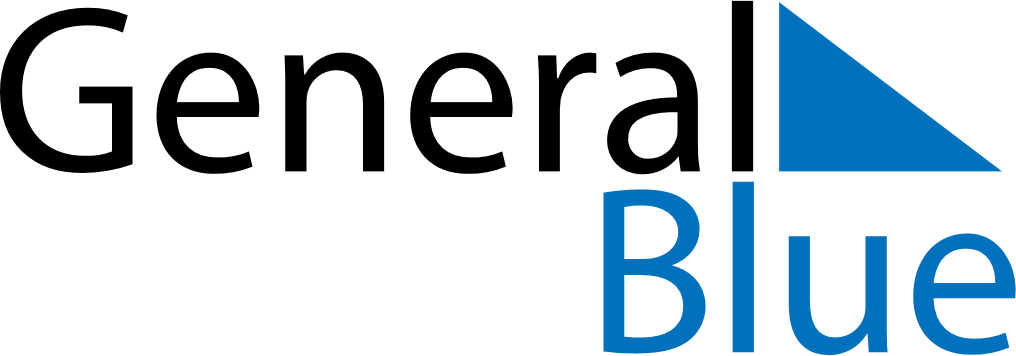 2023 – Q2   2023 – Q2   2023 – Q2   2023 – Q2   2023 – Q2   2023 – Q2   AprilMondayTuesdayTuesdayWednesdayThursdayFridaySaturdaySundayApril12April34456789April1011111213141516April1718181920212223April2425252627282930AprilMayMondayTuesdayTuesdayWednesdayThursdayFridaySaturdaySundayMay12234567May8991011121314May1516161718192021May2223232425262728May29303031MayJuneMondayTuesdayTuesdayWednesdayThursdayFridaySaturdaySundayJune1234June5667891011June1213131415161718June1920202122232425June262727282930June